«Правильное питание, физические нагрузки и гигиена на орбите»Рабочая тетрадь с ответами.Задание № 1. Подумай, какие условия должны быть созданы на орбитальной станции, чтобы человек мог жить и работать в условиях космического полета. Самые важные запиши.1. Воздух.2. Удаление углекислого газа.3. Удаление лишней влаги из воздуха.4. Комфортная температура на борту станции.5. Удаление отходов жизнедеятельности.Задание № 2. Базовый блок станции «Мир».Комментарий: все учащиеся не поместятся. Нужно разбить их на группы не более 5 человек.Задание № 3. Витрина с космическим питанием.Рассмотри витрину с образцами космического питания. Составь рацион питания для своей рабочей группы. Учти, что за один приём пищи, члены экипажа должны употребить разные блюда (для профилактики массового отравления или аллергических реакций).Завтрак: ___________любая здоровая пища___________________________________ Обед: _____________любая здоровая пища____________________________________Ужин: ___________любая здоровая пища______________________________________Задание № 4. Тренажеры.Заполни пропуски.С помощью велоэргометра проверяется тонус мышц будущего космонавта. Во время тренировок на таком тренажере специальные электронные датчики регистрируют параметры работы сердца, легких, кровеносной системы.Вращаясь в кресле ускорения Кориолиса, космонавты тренируют вестибулярный аппарат/внутреннее ухо для того, чтобы во время пребывания в невесомости не испытывать головокружение, тошноту, потливость.На Земле под действием силы притяжения кровь в организме сосредотачивается в ногах/в нижней части тела. Во время пребывания в невесомости кровь распределяется по всему организму/равномерно. Для того чтобы сосуды головы привыкали к повышенному давлению, а сердцу удавалось снабжать кровью нижние конечности, космонавты во время предполетных тренировок используют ортостатический вектор.Задание № 5. Профилактические костюмы.Заполни пропуски.Профилактический костюм Пингвин обеспечивает осевую нагрузку на костно-опорный аппарат и нагрузку на мышечную систему ног и туловища при движениях и «заставляет» космонавта выполнять физические упражнения во время длительного пребывания в невесомости.Благодаря тренировкам в профилактическом костюме Чибис сердце космонавта «вспоминает» естественный режим работы – качать кровь от ног к голове, а не наоборот, как было при длительном пребывании в невесомости. Такие тренировки помогают организму быстрее адаптироваться к земным условиям после возвращения с орбиты.Задание № 6.Установите, верны или неверны следующие факты. Найдите в экспозиции доказательства в подтверждение ответов.  Итоговое задание (практико-ориентированное)Составь собственный план по укреплению своего здоровья и повышению выносливости организма. Для этого заполни таблицу. Будь готов объяснить свой ответ.Пояснение к таблице.В первой колонке ты можешь перечислить показатели, над которыми ты будешь работать. Например, улучшение координации движений, увеличение количества подтягиваний или отжиманий, повышение выносливости и т.д.Во второй колонке (физические нагрузки) перечисли виды спорта или упражнения, которые помогут тебе быть в хорошей физической форме, исходя из твоих пожеланий в первой колонке. В третьей колонке (питание) напиши те продукты, которые стоит исключить из своего ежедневного рациона или, наоборот, включить. Например, меньше пить газированную воду, больше употреблять свежих овощей.В колонке «Профилактика здоровья» перечисли пункты, которые помогут тебе поддерживать здоровье. Например, меньше проводить время за компьютером, больше прогулок на свежем воздухе, чередование умственных и физических нагрузок, новый распорядок дня и т. д.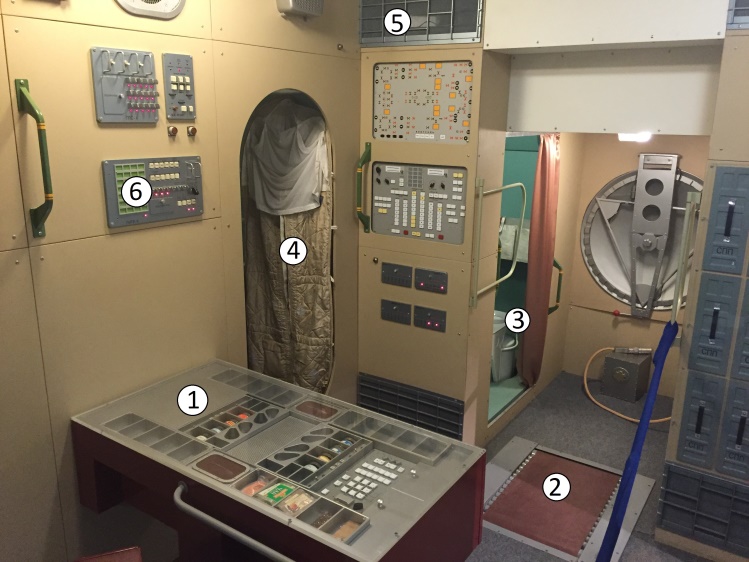 Укажи номера обозначенных объектов. Каюта 4Беговая дорожка 2Устройство раздачи воды 6Обеденный стол, пункт подогрева пищи 1Санузел 3Система вентиляции воздуха 5ФактыВерноНеверноВ программу полета Ю.А. Гагарина входил прием пищи и воды+Подтягивания, бег и ныряние не входят в общефизическую подготовку космонавтов+Внешне пища космонавта, запрессованная в тубы, очень похожа на тюбики с зубной пастой +Для улучшения кровообмена разработали вакуумный комплект «Чибис»Космонавты ежедневно тренируются на борту корабля+Вода на космической станции «Мир» подавалась в бутылках+Удаление лишней влаги на борту орбитальной станции не является важным условием во время полета+Показатели, которые я хочу улучшитьФизические нагрузкиПитаниеПрофилактика здоровья